ПОСТАНОВЛЕНИЕот « 30 »  марта  2012 г.                                                                    №  31г. ЯкутскО внесении изменений в постановление Правления ГКЦ – РЭК РС (Я)                 от 16.12.2011 № 160 «Об установлении тарифов на электрическую энергию, поставляемую потребителям ОАО АК «Якутскэнерго»В соответствии с Федеральным законом от 26.03.2003 № 35-ФЗ                   «Об электроэнергетике» и  Постановлением Правительства РФ от 29.12.2011                   № 1178 «О ценообразовании в области регулируемых тарифов (цен) в электроэнергетике» Правление Государственного комитета по ценовой политике – Региональной энергетической комиссии Республики Саха (Якутия) постановляет: Приложения № 1 – № 2 к постановлению Правления ГКЦ – РЭК РС (Я) от 16.12.2011 № 160 « Об установлении тарифов на электрическую энергию, поставляемую потребителям открытым акционерным обществом                                          АК «Якутскэнерго» изложить в редакции согласно приложениям № 1 – № 2 настоящего постановления соответственно.Опубликовать настоящее постановление в средствах массовой информации.             И. о. Председателя                                          		А. И. Корякин  Приложение № 1к постановлению ПравленияГосударственного комитета по ценовой политике –Региональной энергетической комиссии Республики Саха (Якутия)от « 30 »  марта  2012 г. №  31Без НДС		(в период с 01.04.2012г. по 30.06.2012г.)Приложение № 2к постановлению ПравленияГосударственного комитета по ценовой политике –Региональной энергетической комиссии Республики Саха (Якутия)от « 30 »  марта  2012 г. № 31Без НДС(в период с 01.07.2012г. по 31.12.2012г.) Государственный комитет по ценовой политике – Региональная энергетическая комиссияРеспублики Саха (Якутия)ПРАВЛЕНИЕ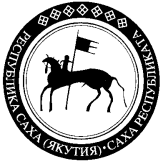 Ñàõà Ðåñïóáëèêàòûí Сûàíа±à ïîëèòèêàтын ãîñóäàðñòâåííàé  êîìèòåта - Региональнайэнергетическэй  комиссияСАЛАЛТАЦены (тарифы) на электрическую энергию (мощность), поставляемую ОАО АК «Якутскэнерго» покупателям на территориях, не объединенных в ценовые зоны оптового рынка, за исключением электрической энергии (мощности), поставляемой населению и приравненным к нему категориям потребителей, по договорам энергоснабжения на территории Республики Саха (Якутия) № п/пПоказатель (группы потребителей с разбивкой тарифа по ставкам и дифференциации по зонам суток)Единица измеренияДиапазоны напряженияДиапазоны напряженияДиапазоны напряженияДиапазоны напряжения№ п/пПоказатель (группы потребителей с разбивкой тарифа по ставкам и дифференциации по зонам суток)Единица измеренияBHCH-ICH-IIНН1.Прочие потребителиПрочие потребителиПрочие потребителиПрочие потребителиПрочие потребителиПрочие потребители1.1.Одноставочный тариф3868,44116,44325,64406,51.1.1средневзвешенная стоимость электроэнергии (мощности)руб/МВт. ч2186,62333,52301,92260,5в т.ч.удельная стоимость электроэнергии (мощности) оптового рынкаруб/МВт. ч1329,21329,21329,21329,21.1.2.услуги по передаче единицы электрической энергии (мощности)руб/МВт. ч1590,81691,91932,72055,01.1.3.инфраструктурные платежируб/МВт. ч00001.1.4.сбытовая надбавка гарантирующего поставщикаруб/МВт. ч91,04991,04991,04991,0491.2.Двухставочный тарифДвухставочный тарифДвухставочный тарифДвухставочный тарифДвухставочный тарифДвухставочный тариф1.2.1.средневзвешенная стоимость электроэнергии (мощности)ХХХХХ1.2.1.ставка средневзвешенной стоимости единицы электрической расчетной мощностируб/МВт.мес.763943,3763943,3763943,3763943,31.2.1.удельная стоимость мощности оптового рынкаруб/МВт.мес389498,23389498,23389498,23389498,231.2.1.ставка средневзвешенной стоимости единицы электроэнергиируб/МВт. ч845,8845,8845,8845,81.2.1.удельная стоимость электроэнергии оптового рынкаруб/МВт. ч719,30719,30719,30719,301.2.2.услуги по передаче электрической энергии (мощности)ХХХХХ1.2.2.единая ставка на содержание электрических сетейруб/МВт.мес.855000,0855010,0855020,855030,01.2.2.единая ставка на оплату технологического расхода (потерь) электроэнергиируб/МВт. ч192,4310,4398,3706,01.2.3.инфраструктурные платежируб/МВт. ч00001.2.4.сбытовая надбавка гарантирующего поставщикаруб/МВт. ч91,04991,04991,04991,0491.3.Тарифы, дифференцированные по трем зонам сутокТарифы, дифференцированные по трем зонам сутокТарифы, дифференцированные по трем зонам сутокТарифы, дифференцированные по трем зонам сутокТарифы, дифференцированные по трем зонам сутокТарифы, дифференцированные по трем зонам суток1.3.1- ночная зонаруб/МВт. ч3260,23574,33646,93893,51.3.1.1.средневзвешенная стоимость электроэнергии (мощности)руб/МВт. ч1578,41791,41623,21747,5в т.ч.удельная стоимость электроэнергии (мощности) оптового рынкаруб/МВт. ч1329,21329,21329,21329,21.3.1.2.услуги по передаче электрической энергии (мощности)руб/МВт. ч1590,81691,91932,72055,01.3.1.3.инфраструктурные платежируб/МВт. ч00001.3.1.4.сбытовая надбавка гарантирующего поставщикаруб/МВт. ч91,04991,04991,04991,0491.3.2.- полупиковая зонаруб/МВт. ч3869,84183,94246,54503,11.3.2.1.средневзвешенная стоимость электроэнергии (мощности)руб/МВт. ч2187,92400,92222,82357,1в т.ч.удельная стоимость электроэнергии (мощности) оптового рынкаруб/МВт. ч1329,21329,21329,21329,21.3.2.2.услуги по передаче электрической энергии (мощности)руб/МВт. ч1590,81691,91932,72055,01.3.2.3.инфраструктурные платежируб/МВт. ч00001.3.2.4.сбытовая надбавка гарантирующего поставщикаруб/МВт. ч91,04991,04991,04991,0491.3.3.- пиковая зонаруб/МВт. ч5076,85390,95463,55710,11.3.3.1.средневзвешенная стоимость электроэнергии (мощности)руб/МВт. ч3394,93607,93439,83564,1в т.ч.удельная стоимость электроэнергии (мощности) оптового рынкаруб/МВт. ч1329,21329,21329,21329,21.3.3.2.услуги по передаче электрической энергии (мощности)руб/МВт. ч1590,81691,91932,72055,01.3.3.3.инфраструктурные платежируб/МВт. ч00001.3.3.4.сбытовая надбавка гарантирующего поставщикаруб/МВт. ч91,04991,04991,04991,0491.4.Тарифы, дифференцированные по двум зонам сутокТарифы, дифференцированные по двум зонам сутокТарифы, дифференцированные по двум зонам сутокТарифы, дифференцированные по двум зонам сутокТарифы, дифференцированные по двум зонам сутокТарифы, дифференцированные по двум зонам суток1.4.1.- ночная зонаруб/МВт. ч3260,23574,33646,93893,51.4.1.1.средневзвешенная стоимость электроэнергии (мощности)руб/МВт. ч1578,41791,41623,21747,5в т.ч.удельная стоимость электроэнергии (мощности) оптового рынкаруб/МВт. ч1329,21329,21329,21329,21.4.1.2.услуги по передаче электрической энергии (мощности)руб/МВт. ч1590,81691,91932,72055,01.4.1.3.инфраструктурные платежируб/МВт. ч00001.4.1.4.сбытовая надбавка гарантирующего поставщикаруб/МВт. ч91,04991,04991,04991,0491.4.2.- пиковая зонаруб/МВт. ч4127,34441,44514,04760,61.4.2.1.средневзвешенная стоимость электроэнергии (мощности)руб/МВт. ч2445,52658,52490,32614,6в т.ч.удельная стоимость электроэнергии (мощности) оптового рынкаруб/МВт. ч1329,21329,21329,21329,21.4.2.2.услуги по передаче электрической энергии (мощности)руб/МВт. ч1590,81691,91932,72055,01.4.2.3.инфраструктурные платежируб/МВт. ч00001.4.2.4.сбытовая надбавка гарантирующего поставщикаруб/МВт. ч91,04991,04991,04991,049Цены (тарифы) на электрическую энергию (мощность), поставляемую                 ОАО АК «Якутскэнерго» покупателям на территориях, не объединенных в ценовые зоны оптового рынка, за исключением электрической энергии (мощности), поставляемой населению и приравненным к нему категориям потребителей, по договорам энергоснабжения на территории Республики Саха (Якутия) № п/пПоказатель (группы потребителей с разбивкой тарифа по ставкам и дифференциации по зонам суток)Единица измеренияДиапазоны напряженияДиапазоны напряженияДиапазоны напряженияДиапазоны напряжения№ п/пПоказатель (группы потребителей с разбивкой тарифа по ставкам и дифференциации по зонам суток)Единица измеренияBHCH-ICH-IIНН1.Прочие потребителиПрочие потребителиПрочие потребителиПрочие потребителиПрочие потребителиПрочие потребители1.1.Одноставочный тариф4386,564670,564919,765004,361.1.1средневзвешенная стоимость электроэнергии (мощности)руб/МВт. ч2542,702696,602684,502630,20в т.ч.удельная стоимость электроэнергии (мощности) оптового рынкаруб/МВт. ч1387,741387,741387,741387,741.1.2.услуги по передаче единицы электрической энергии (мощности)руб/МВт. ч1742,801872,902134,202273,101.1.3.инфраструктурные платежируб/МВт. ч00001.1.4.сбытовая надбавка гарантирующего поставщикаруб/МВт. ч101,06101,06101,06101,061.2.Двухставочный тарифДвухставочный тарифДвухставочный тарифДвухставочный тарифДвухставочный тарифДвухставочный тариф1.2.1.средневзвешенная стоимость электроэнергии (мощности)ХХХХХ1.2.1.ставка средневзвешенной стоимости единицы электрической расчетной мощностируб/МВт.мес.881728,2881728,2881728,2881728,21.2.1.удельная стоимость мощности оптового рынкаруб/МВт.мес470553,11470553,11470553,11470553,111.2.1.ставка средневзвешенной стоимости единицы электроэнергиируб/МВт. ч933,83933,83933,83933,831.2.1.удельная стоимость электроэнергии оптового рынкаруб/МВт. ч692,12692,12692,12692,121.2.2.услуги по передаче электрической энергии (мощности)ХХХХХ1.2.2.единая ставка на содержание электрических сетейруб/МВт.мес.8730008730108730208730301.2.2.единая ставка на оплату технологического расхода (потерь) электроэнергиируб/МВт. ч198,50341,30436,00776,601.2.3.инфраструктурные платежируб/МВт. ч00001.2.4.сбытовая надбавка гарантирующего поставщикаруб/МВт. ч101,06101,06101,06101,061.3.Тарифы, дифференцированные по трем зонам сутокТарифы, дифференцированные по трем зонам сутокТарифы, дифференцированные по трем зонам сутокТарифы, дифференцированные по трем зонам сутокТарифы, дифференцированные по трем зонам сутокТарифы, дифференцированные по трем зонам суток1.3.1- ночная зонаруб/МВт. ч3634,603929,904054,704337,801.3.1.1.средневзвешенная стоимость электроэнергии (мощности)руб/МВт. ч1790,741955,941819,441963,64в т.ч.удельная стоимость электроэнергии (мощности) оптового рынкаруб/МВт. ч1387,741387,741387,741387,741.3.1.2.услуги по передаче электрической энергии (мощности)руб/МВт. ч1742,801872,902134,202273,101.3.1.3.инфраструктурные платежируб/МВт. ч00001.3.1.4.сбытовая надбавка гарантирующего поставщикаруб/МВт. ч101,06101,06101,06101,061.3.2.- полупиковая зонаруб/МВт. ч4397,434692,754817,575100,651.3.2.1.средневзвешенная стоимость электроэнергии (мощности)руб/МВт. ч2553,572718,792582,312726,49в т.ч.удельная стоимость электроэнергии (мощности) оптового рынкаруб/МВт. ч1387,741387,741387,741387,741.3.2.2.услуги по передаче электрической энергии (мощности)руб/МВт. ч1742,801872,902134,202273,101.3.2.3.инфраструктурные платежируб/МВт. ч00001.3.2.4.сбытовая надбавка гарантирующего поставщикаруб/МВт. ч101,06101,06101,06101,061.3.3.- пиковая зонаруб/МВт. ч5907,946203,266328,086611,161.3.3.1.средневзвешенная стоимость электроэнергии (мощности)руб/МВт. ч4064,084229,304092,824237,00в т.ч.удельная стоимость электроэнергии (мощности) оптового рынкаруб/МВт. ч1387,741387,741387,741387,741.3.3.2.услуги по передаче электрической энергии (мощности)руб/МВт. ч1742,801872,902134,202273,101.3.3.3.инфраструктурные платежируб/МВт. ч00001.3.3.4.сбытовая надбавка гарантирующего поставщикаруб/МВт. ч101,06101,06101,06101,061.4.Тарифы, дифференцированные по двум зонам сутокТарифы, дифференцированные по двум зонам сутокТарифы, дифференцированные по двум зонам сутокТарифы, дифференцированные по двум зонам сутокТарифы, дифференцированные по двум зонам сутокТарифы, дифференцированные по двум зонам суток1.4.1.- ночная зонаруб/МВт. ч3634,603929,904054,704337,801.4.1.1.средневзвешенная стоимость электроэнергии (мощности)руб/МВт. ч1790,741955,941819,441963,64в т.ч.удельная стоимость электроэнергии (мощности) оптового рынкаруб/МВт. ч1387,741387,741387,741387,741.4.1.2.услуги по передаче электрической энергии (мощности)руб/МВт. ч1742,801872,902134,202273,101.4.1.3.инфраструктурные платежируб/МВт. ч00001.4.1.4.сбытовая надбавка гарантирующего поставщикаруб/МВт. ч101,06101,06101,06101,061.4.2.- пиковая зонаруб/МВт. ч4719,705015,005139,905422,901.4.2.1.средневзвешенная стоимость электроэнергии (мощности)руб/МВт. ч1790,741955,941819,441963,64в т.ч.удельная стоимость электроэнергии (мощности) оптового рынкаруб/МВт. ч1387,741387,741387,741387,741.4.2.2.услуги по передаче электрической энергии (мощности)руб/МВт. ч1742,801872,902134,202273,101.4.2.3.инфраструктурные платежируб/МВт. ч00001.4.2.4.сбытовая надбавка гарантирующего поставщикаруб/МВт. ч101,06101,06101,06101,06